Soil FRQDirections:  Please look up the answers online and write them below/on the back of this paper.  On Monday, you will be given just ONE (1) of the sections (Ex. a or ci & ii) on a slip of paper and asked to write the answer to it.  This will count as a homework grade….this time.  You will get 100, 50, or 0.  You can do this.  Practice the questions, look up the answers, and then practice it again.   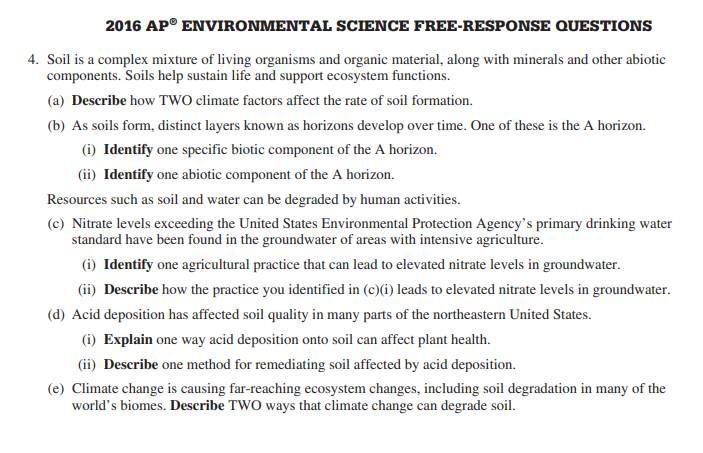 